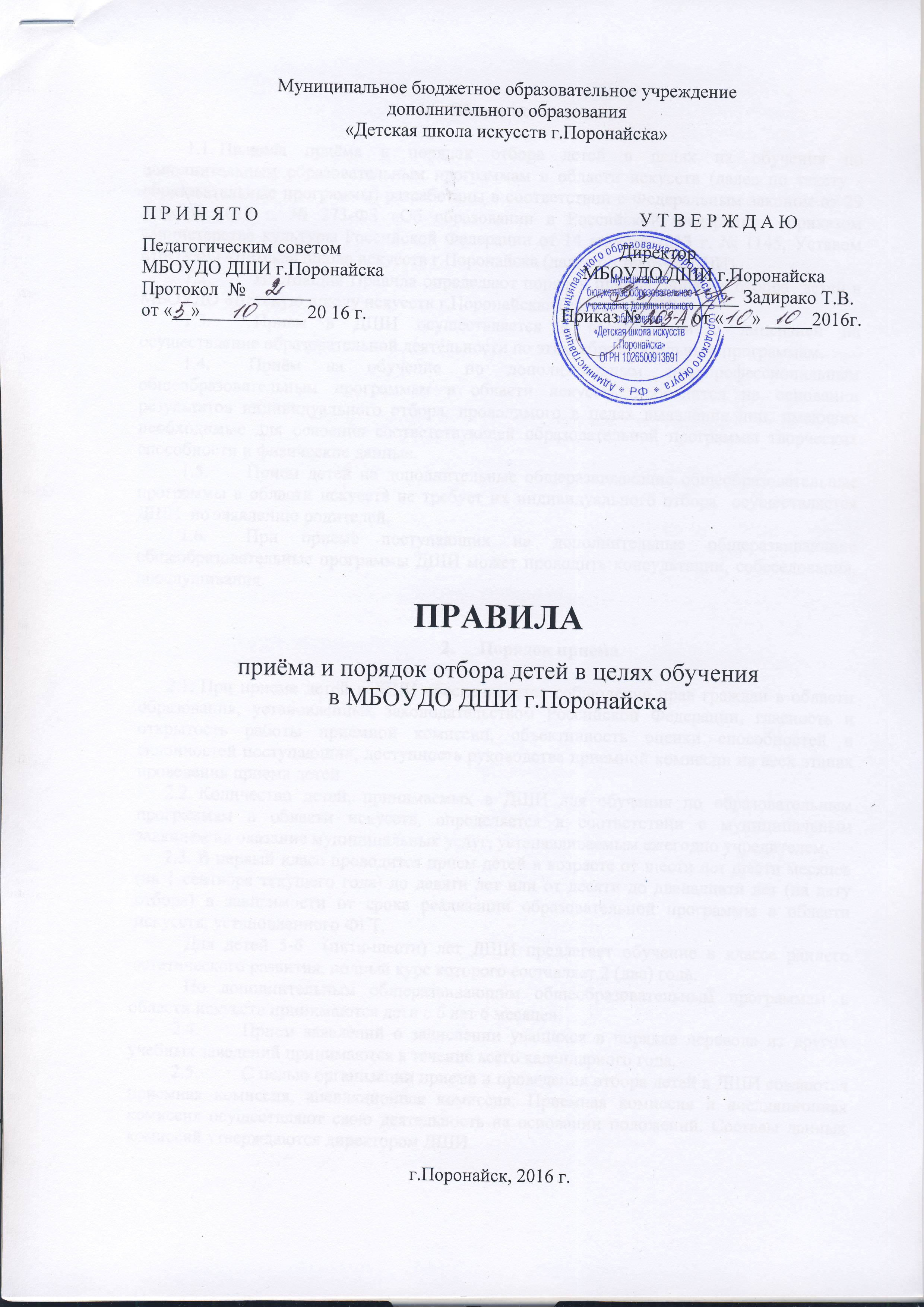 Общие положенияПравила приёма и порядок отбора детей в целях их обучения по дополнительным образовательным программам в области искусств (далее по тексту - образовательные программы) разработаны в соответствии с Федеральным законом от 29 декабря 2012 г. № 273-ФЗ «Об образовании в Российской Федерации», приказом Министерства культуры Российской Федерации от 14 августа 2013 г. № 1145, Уставом МБОУДО «Детская школа искусств г.Поронайска (далее по тексту- ДШИ). Настоящие Правила определяют порядок приема, порядок отбора  детей в МБОУДО «Детскую школу искусств г.Поронайска» (далее – ДШИ). Прием в ДШИ осуществляется в соответствии с лицензией на осуществление образовательной деятельности по этим образовательным программам.Приём на обучение по дополнительным предпрофессиональным общеобразовательным программам в области искусств проводится на основании результатов индивидуального отбора, проводимого в целях выявления лиц, имеющих необходимые для освоения соответствующей образовательной программы творческих способности и физические данные.Прием детей на дополнительные общеразвивающие общеобразовательные программы в области искусств не требует их индивидуального отбора  осуществляется  ДШИ  по заявлению родителей. При приеме поступающих на дополнительные общеразвивающие общеобразовательные программы ДШИ может проводить консультации, собеседования, прослушивания.Порядок приемаПри приеме детей в ДШИ обеспечивается соблюдение прав граждан в области образования, установленных законодательством Российской Федерации, гласность и открытость работы приемной комиссии, объективность оценки способностей и склонностей поступающих, доступность руководства приемной комиссии на всех этапах проведения приема детей.Количество детей, принимаемых в ДШИ для обучения по образовательным программам в области искусств, определяется в соответствии с муниципальным заданием на оказание муниципальных услуг, устанавливаемым ежегодно учредителем.В первый класс проводится прием детей в возрасте от шести лет шести месяцев (на 1 сентября текущего года) до девяти лет или от десяти до двенадцати лет (на дату отбора) в зависимости от срока реализации образовательной программы в области искусств, установленного ФГТ.	Для детей 5-6  (пяти-шести) лет ДШИ предлагает обучение в классе раннего эстетического развития, полный курс которого составляет 2 (два) года.	По дополнительным общеразвивающим общеобразовательным программам в области искусств принимаются дети с 6 лет 6 месяцев. Прием заявлений о зачислении учащихся в порядке перевода из других учебных заведений принимаются в течение всего календарного года. С целью организации приема и проведения отбора детей в ДШИ создаются приемная комиссия, апелляционная комиссия. Приемная комиссия и апелляционная комиссия осуществляют свою деятельность на основании положений. Составы данных комиссий утверждаются директором ДШИ. Не позднее 10 марта текущего года, ДШИ на своем информационном стенде и официальном сайте должна разместить следующую информацию и документы с целью ознакомления с ними родителей (законных представителей) поступающих: Правила приема и порядок отбора детей в целях обучения в МБОУДО ДШИ г.Поронайска;Перечень программ, по которым объявляется прием в соответствии с лицензией на осуществление образовательной деятельности;условия работы приемной комиссии и апелляционной комиссии; количество мест для приема детей на первый год обучения (в первый класс) по каждой предпрофессиональной программе, а также – при наличии – количество вакантных мест для приема детей в другие классы (за исключением выпускного); сроки приема документов для обучения по предпрофессиональным программам в соответствующем году; сроки проведения отбора детей в соответствующем году; формы отбора детей и их содержание по каждой реализуемой предпрофессиональной программе  требования, предъявляемые к уровню творческих способностей и, в случае необходимости, физическим данным поступающих (по каждой из форм отбора); систему оценок, применяемую при проведении отбора в Школу (Фонд оценочных средств, типовые задания, тесты и методы контроля при отборе детей на дополнительные предпрофессиональные общеобразовательные программы по видам искусств - Приложение 1); правила подачи и рассмотрения апелляций по результатам отбора детей; сроки зачисления детей в Школу. Приемная комиссия ДШИ обеспечивает функционирование специальных телефонных линий, а также, раздела сайта ДШИ для ответов на обращения, связанные с приемом детей в ДШИ. Организация приема Организация приема и зачисления детей осуществляется приемной комиссией ДШИ (далее – приемная комиссия). Прием документов и делопроизводство, а также личный прием родителей (законных представителей) поступающих организует ответственный секретарь, который назначается директором ДШИ.Прием в целях обучения детей по образовательным программам в области искусств осуществляется по заявлению родителей (законных представителей) поступающих (Приложение 3) Для зачисления детей в ДШИ необходимы следующие документы:заявление родителей (законных представителей);свидетельство о рождении (копия);медицинская справка о состоянии здоровья ребенка и отсутствие противопоказаний к занятиям;фотография 3х4.На каждого поступающего заводится личное дело, в котором хранятся все сданные документы и материалы результатов отбора. Личные дела поступающих, по усмотрению ДШИ, могут храниться в ДШИ в течение шести месяцев с момента начала приема документов. Организация проведения отбора детей4.1. Процедуру отбора детей в ДШИ осуществляет приемная комиссия, которая формируется по каждой дополнительной предпрофессиональной общеобразовательной программе в области искусств.4.2. Комиссия формируется из числа преподавателей и утверждается приказом директора ДШИ.4.3. Председателем приемной комиссии является руководитель ДШИ. 3.2. Председатель приемной комиссии организует деятельность комиссии, обеспечивает единство требований, предъявляемых к поступающим при проведении отбора детей. 3.3. Приемная комиссия ДШИ знакомит родителей (законных представителей) поступающих с порядком и сроками проведения приемных прослушиваний (просмотров), требованиями к поступающим, с  Уставом школы, лицензией на право ведения образовательной деятельности и другими документами, регламентирующими организацию образовательного процесса и работу приемной комиссии. Сроки и процедура проведения отбора детей5.1 ДШИ самостоятельно устанавливает сроки проведения отбора детей в соответствующем году. 5.2 Отбор детей проводится в формах прослушиваний, просмотров, показов, устных ответов и др. Формы проведения отбора детей по конкретной предпрофессиональной программе устанавливаются ДШИ самостоятельно с учетом ФГТ. 5.3 Установленные ДШИ содержание форм отбора (требования к поступающим) и система оценок должны гарантировать зачисление в ДШИ детей, обладающих творческими способностями в области искусств и, при необходимости, физическими данными, необходимыми для освоения соответствующих предпрофессиональных программ. 5.4 При проведении отбора детей присутствие посторонних лиц не рекомендуется. 5.5 Решение о результатах отбора принимается приемной комиссией простым большинством голосов членов комиссии, участвующих в заседании, при обязательном присутствии председателя комиссии или его заместителя. При равном числе голосов председатель комиссии по отбору детей обладает правом решающего голоса. Комиссия может рекомендовать поступающему ребенку, с согласия родителей (законных представителей) исходя из его способностей физических и физиологических данных обучение по другим предпрофессиональным общеобразовательным программам.5.6. На каждом заседании приемной комиссии ведется ведомость, в котором отражается мнение всех членов комиссии о выявленных у поступающих творческих способностях и, при необходимости, физических данных. Ведомости заседаний комиссии по отбору детей хранятся в архиве ДШИ до окончания обучения в ДШИ всех лиц, поступивших на основании отбора в соответствующем году. Копии протоколов или выписки из протоколов хранятся в личном деле обучающегося, поступившего в ДШИ на основании результатов отбора, в течение всего срока хранения личного дела. 5.7. Результаты проведения отбора объявляются не позднее трех рабочих дней после проведения отбора. Объявление указанных результатов осуществляется путем размещения пофамильного списка-рейтинга. Данные результаты размещаются на информационном стенде и на официальном сайте ДШИ. 5.8. Приемная комиссия передает сведения об указанных результатах директору ДШИ не позднее следующего рабочего дня после принятия решения о результатах отбора. 5.9. Поступающие, не участвовавшие в отборе в установленные ДШИ сроки по уважительной причине (вследствие болезни или по иным обстоятельствам, подтвержденным документально), допускаются к отбору совместно с другой группой поступающих, или в сроки, устанавливаемые для них индивидуально в пределах общего срока проведения отбора детей. 5.10 В случае отказа в приеме в ДШИ директор учреждения визирует заявление родителей (законных представителей) с указанием причины отказа. Отказ в приеме ребенка в ДШИ направляется заявителю в письменном виде за подписью руководителя школы с указанием причин отказа в месячный срок с момента регистрации заявления.  5.11.   Прием обучающихся в порядке перевода из других учреждений, реализующих те же (или похожие) типы и виды образовательных программ, осуществляется в течение всего года (при наличии свободных мест в ДШИ), на основании решения приемной комиссии.      Учащийся зачисляется приказом директора ДШИ в тот класс, который определяет приемная комиссия в ходе предварительного прослушивания (просмотра) в соответствии с уровнем развития, знаний и практических навыков учащегося.   5.12 При переводе из другого образовательного учреждения родители (законные  представители) представляют следующие документы: заявление на имя директора ДШИ; академическую справку о годовых, четвертных и текущих оценках по всем предметам учебного плана за весь период обучения, заверенную печатью школы, в которой ранее обучался ребенок; справку о состоянии здоровья; индивидуальный план обучающегося (для обучающихся на музыкальном отделении).Подача и рассмотрение апелляции. Повторное проведение отбора детей6.1 Родители (законные представители) поступающих вправе подать письменное заявление об апелляции по процедуре проведения отбора (далее – апелляция) в апелляционную комиссию не позднее следующего рабочего дня после объявления результатов отбора детей. 6.2 Состав апелляционной комиссии утверждается приказом руководителя ДШИ одновременно с утверждением состава комиссии по отбору детей. Апелляционная комиссия формируется в количестве не менее трех человек из числа работников ДШИ, не входящих в состав комиссий по отбору детей. 6.3 Апелляция рассматривается не позднее одного рабочего дня со дня ее подачи на заседании апелляционной комиссии, на которое приглашаются родители (законные представители) поступающих, не согласные с решением комиссии по отбору детей. Для рассмотрения апелляции секретарь комиссии по отбору детей направляет в апелляционную комиссию протоколы заседания комиссии по отбору детей, творческие работы детей (при их наличии). 6.4 Апелляционная комиссия принимает решение о целесообразности или нецелесообразности повторного проведения отбора в отношении поступающего, родители (законные представители) которого подали апелляцию. Данное решение утверждается большинством голосов членов комиссии, участвующих в заседании, при обязательном присутствии председателя комиссии. При равном числе голосов председатель комиссии обладает правом решающего голоса.  Решение апелляционной комиссии подписывается председателем данной комиссии и доводится до сведения подавших апелляцию родителей (законных представителей) под роспись в течение одного дня с момента принятия решения. На каждом заседании апелляционной комиссии ведется протокол. 6.5 Повторное проведение отбора детей проводится в течение трех рабочих дней со дня принятия решения о целесообразности такого отбора в присутствии одного из членов апелляционной комиссии. Подача апелляции по процедуре проведения повторного отбора детей не допускается. Порядок зачисления детей в образовательное учреждение. Дополнительный прием детей.Зачисление в ДШИ с целью обучения по образовательным программам в области искусств проводится после завершения отбора в установленные сроки, на основании приказа директора ДШИ. Основанием для приема в образовательное учреждение являются результаты отбора детей. Дополнительный индивидуальный отбор поступающих осуществляется в случае наличия свободных мест, осуществляется в том же порядке, что и отбор, проводившийся в первоначальные сроки. Организация дополнительного приема и зачисления осуществляется в соответствии с правилами приёма в Школу, при этом сроки дополнительного приёма детей публикуются на официальном сайте и на информационном стенде ДШИ.Приложение 1Фонд оценочных средств, типовые задания, тесты и методы контроля при отборе детей на дополнительные предпрофессиональные общеобразовательные программы в области театрального искусства  Пояснительная записка       Прежде, чем начать обучение ребенка, необходимо проверить его психофизические данные, необходимые для получения образования в детской школе искусств по дополнительным предпрофессиональным  общеобразовательным программам в области театрального искусства.  Компонентом дарования ребенка является комплекс природных физических музыкально-слуховых, голосо – речевых, двигательно – координационных, игровых данных: музыкальный слух, ритм, память, эмоциональная отзывчивость на музыку, на слово, на игру.       Эти способности  в целом образуются из основных речевых (дикционных) способностей, музыкально-ритмического чувства, образного видения, свойств внимания и памяти. К ним следует отнести такие психологические свойства, как степень устойчивости слухового внимания, быстрота эмоциональной реакции на разнохарактерные речевые, танцевальные, музыкальные, двигательные образы, четкость двигательной реакции на ритмические образы, чистота и выразительность интонирования в чтении, пении, двигательных композиционных задач. В детском возрасте все перечисленные психофизические данные непосредственно проявляются в виде любви и интереса к игре и проявлении индивидуальности ребенка   в многообразии игровых задач.       Оценивать эти способности возможно при наличии ответов и действий на предлагаемые стандартизированные задания и вопросы. Соотношение реального ответа с эталоном, выраженное количественно, и будет служить оценкой.       Предлагаемая методика может и должна служить не только «инструментом» для выявления театральных и игровых способностей поступающих, но и основой для целенаправленного педагогического воздействия на их дальнейшее гармоничное развитие.Анкета испытанийI. «Чтение (декламация) литературного произведения»1) Произвольные чтецкие представления (чтение заранее выученного литературного произведения в любом жанре).2)  Собеседование о выборе произведения (почему именно это произведении, что было самым трудным, что самым интересным в работе с этим текстом).3) Непроизвольные чтецкие представления (разбор эпизода с преподавателем и повторение голосом предложенной трактовки выбранного произведения).II. «Музыкально - ритмическое чувство»Воспроизведение и точность исполнения ритмического рисунка.Исполнение песенного произведения по выбору ребенка. Выявление наличие вокального голоса, музыкального слуха, чувство ритма, умение интонировать, и т.п.III. «Этюд. Образное видение.»1)    Соответствие заданной задачи ее исполнению. 2) Определение уровня фантазии, диапазона творческого мышления, двигательных реакций и ощущение акцентов.IV. «Внимание. Память»Соответствие зрительной восприимчивости на заданное расположение предметов. Способность и быстрота запоминаний.V.  «Пластика. Координация» 1). Соответствие двигательных реакций и воспроизведение движений по заданной схеме.   2). Определение общего физического развития, координации тела, гибкости, пластичности, готовности к решению пластических задач. Метод и оценка испытанийРебенку предлагается пройти все задания испытания, с предварительным созданием игровой атмосферы.  За качество прохождения тестового испытания выставляются баллы от 1 до 5. Если же ребенок не справляется с каким – либо заданием теста,  в анкете проставляется 0.Соответствие выставленных балловВысокий уровень      -   5 балловБлиже к высокому    -   4 баллов  Средний уровень      -   3 баллов   Ближе к низкому      -   2 баллов    Низкий уровень       -   1 баллов       Выставленные баллы выставляются и суммируются комиссией по отбору в оценочном листе диагностики театральных способностей. Тестовые задания для диагностики музыкальных способностей детей«Чтение (декламация) литературного произведения»Задание № 1: Прочитать заранее выученное литературное произведение в любом жанре (проза, стих, басня). Оценивается умение максимально точно раскрыть смысл произведения, применение законов словесного действия, точность текста, чистота исполнения, эмоциональный фон, дикция, сохранение темпо – ритмического рисунка.Задание № 2:  Собеседование о выборе произведения.  Вопросы педагога: почему выбрано именно это произведение? О чем это произведение? Характер героев? Что нравится в исполнении? Какое место было самое трудное? Оценивается логика мышления ребенка, словарный запас, умение максимально полно раскрывать свои мысли, способность контактировать, строить диалог. Задание № 3:  Непроизвольные чтецкие представления (разбор эпизода чтецкого произведения ребенка с преподавателем и интонационное повторение, предложенное  преподавателем) Прочитать вместе с педагогом  пословицу, поговорку с различными игровыми задачами (условными двигательными и речевыми обозначениями). Тексты по заданию преподавателя произносятся в заданном темпе, ритме, выделением отдельных слов, с использованием реквизита.Назвать  любимую скороговорку, мотивировать выбор, исполнить ее точно в соответствии с заданием педагога (используются реквизит, выдвигается на первый план заданный  исполнительский рисунок). Оценивается точность исполнения, внимание, чистота исполнительского рисунка (сохранение заданного педагогом ритмического рисунка), дикция, орфоэпия.«Музыкально - ритмическое чувство»Задание № 1: Воспроизведение временного хода ритмического движения. Испытуемый должен прохлопать заданную основу ритмического рисунка. Оценивается соответствие двигательных реакций и ощущение акцентов.Задание № 2: Исполнить любую известную песню. Оценивается чистота движения мелодии, эмоциональный фон, чистота исполнения, точность текста.Испытуемый должен начать петь знакомую песню вслух, затем какой-то период про себя, а затем опять вслух. Оценивается соответствие двигательных реакций и ощущение акцентов.III. «Этюд. Образное видение»Соответствие заданной задачи ее исполнению, логика действия.   Задание №1. Ребенку предлагается взять в руки мяч и дать свое определение предмету, отвечая на вопрос: Что это? На что это похоже? Оценивается количество данных ответов (яблоко, планета, мяч, шар, воздушный шар, клубок ниток, апельсин, арбуз и т.д.) Определение уровня фантазии, воображения, диапазона творческого мышления, двигательных реакций и тактильных ощущений.Задание №2.  Ребенку предлагается представить предмет (мяч, шарф, шляпа, ботинок и др.) в виде любого заданного предмета или живого существа (котенок, ежик, цветочный горшок, ложка, кусочек торта, игрушка и др.) и выполнить с ним необходимые образу действия. Определение чувства веры, умение принимать предлагаемые обстоятельства, умение включатся в игру.IV. «Внимание. Память»Соответствие зрительной восприимчивости на заданное расположение предметов. Способность и быстрота запоминаний.Задание №1. На столе размещается несколько обычных предметов. Ребенку предлагается запомнить их расположение. Далее после изменения положения предметов ребенку предлагается вернуть предметы на прежнее место.   Задание имеет несколько уровней сложностей. Испытание проводится от простого к сложному (перенос и изменение расположения предметов от одного до нескольких в сторону увеличения). Оценивается такие качества психофизического развития ребенка как внимание, память, скорость запоминания.V. «Пластика. Координация»Соответствие двигательных реакций и воспроизведение движений по заданной схеме.     Задание №1.  Координация движения рук. Правой рукой движением очерчивается фигура «квадрат», левой рукой очерчивается фигура «треугольник». Далее руки идут по заданной схеме движения.  Оценивается точность исполнения, отсутствие или наличие сбоев, внимание, согласованность действий, эмоциональный фон.Задание №2. Координация движения ребенка по прямой линии с действенной задачей «Хождение по канату». Оценивается принятие условий данной задачи ребенком, оценка факта, ровное прохождение по заданной траектории, выдерживание координированности тела с помощью раскрытых рук. Определение общего физического развития, координации тела, гибкости, пластичности, готовности к решению пластических задач. ОЦЕНОЧНЫЙ ЛИСТ ДИАГНОСТИКИ ТЕАТРАЛЬНЫХ СПОСОБНОСТЕЙПредседатель комиссии   ______________________   ФИОЧлены комиссии		 ______________________   ФИО				 ______________________   ФИОФонд оценочных средств, типовые задания, тесты и методы контроля при отборе детей на дополнительные предпрофессиональные общеобразовательные программы в области музыкального искусстваПояснительная запискаПрежде, чем начать обучение ребенка, необходимо проверить его музыкально-слуховые данные.  Компонентом музыкально-исполнительского дарования ребенка является комплекс природных физических музыкально-слуховых данных: музыкальный слух, ритм, музыкальная память, эмоциональная отзывчивость на музыку.Эти способности  в целом образуются из основных музыкальных способностей, т. е. из ладового чувства, музыкальных слуховых представлений и музыкально-ритмического чувства. К ним следует отнести такие музыкально-психологические свойства, как степень устойчивости слухового внимания, быстрота эмоциональной реакции на разнохарактерные музыкальные образы, четкость двигательной реакции на ритмические образы, чистота и выразительность интонирования в пении.Ладовое чувство проявляется в ощущении высоты звуков, в узнавании мелодии, в различении ладовых функций звуков мелодии. В детском возрасте ладовое чувство непосредственно проявляется в виде любви и интереса к слушанию музыки.Музыкальные слуховые представления непосредственно проявляются в воспроизведении мелодии, в первую очередь — в пении.Музыкально-ритмическое чувство проявляется в наличии двигательных реакций, в ощущении акцентов, в способности воспроизводить временной ход музыкального движения.Оценивать эти способности возможно при наличии эталонных ответов и действий на предлагаемые стандартизированные задания и вопросы. Соотношение реального ответа с эталоном, выраженное количественно, и будет служить оценкой.Количественные показатели испытаний могут быть положены в основу комплектования групп по сольфеджио и хору, в основу распределения ребят в различные инструментальные классы, а главное — в основу формирования индивидуального плана работы с каждым ребенком. К примеру, в работе с учеником, у которого на приемных испытаниях выявилось недостаточное развитие гармонического слуха, педагог, безусловно, увеличит «удельный вес» полифонии, а с учеником, у которого слабо развиты музыкальные слуховые представления, — уделит больше внимания кантилене.Таким образом, предлагаемая методика может и должна служить не только «инструментом» для выявления музыкальных способностей, но и основой для целенаправленного педагогического воздействия на их дальнейшее гармоничное развитие.Анкета испытанийI. «Музыкальные слуховые представления»1) Произвольные слуховые представления (пение заранее выученной песни).2) Осознанное оперирование музыкальными слуховыми представлениями на основе заранее  выученной песни (пение про себя, импровизация подголосков и т. п.).3) Подбор по слуху заранее выученной песни.4) Непроизвольные слуховые представления (повторение голосом предложенной мелодии).5) Подбор на инструменте предложенной мелодии.II. «Ладовое чувство»1) Ощущение музыкальной высоты.2) Реакция на изменение интонаций в данной мелодии.3) Умение различить ладовые функции звуков мелодии.4) Тембровое восприятие и ощущение ладовых функций гармонических комплексов.5) Реакция на изменения в одном из голосов двухголосия.III. «Музыкально-ритмическое чувство» 1) Соответствие двигательных реакций и ощущение акцентов. 2) Воспроизведение временного хода музыкального движения.Метод и оценка испытанийРебенку предлагается, например, тест № 3, и если он с ним справляется, то предлагается тест № 4 и 5, если же тест № 3 оказывается не под силу, то предлагаются соответственно тесты № 2 и 1. Если же ребенок не справляется ни с одним тестом из серии, в анкете проставляется 0.Номер теста, с которым ребенок справился, и есть балл, который проставляется в анкете.Соответствие выставленных балловВысокий уровень      -   9 балловБлиже к высокому    -   7-8 баллов  Средний уровень      -   6 баллов   Ближе к низкому       -  4 баллов    Низкий уровень       -    3 баллов       Выставленные баллы выставляются комиссией по отбору в оценочном листе диагностики музыкальных способностей.Тестовые задания для диагностики музыкальных способностей детей«Музыкально-слуховые представления»1)Произвольные слуховые представления (пение заранее выученной песни)Задание № 1: Петь заранее выученную песню, выполняя в пении движения.«3» - пропевание  всей фразы, с правильным выполнением задания.«2» — подпевание отдельных слов или окончаний слов, 1-2 звука, но выполняя задание.«1» — интонирование отсутствует, эмоциональная реакция без подпеванияЗадание № 2: Петь вместе с педагогом  знакомую песню с музыкальным сопровождением.«3» - пропевание всей фразы или мотива.«2» — подпевание отдельных слов или окончаний слов, 1-2 звука.«1» — интонирование отсутствует, эмоциональная реакция без подпевания.Задание № 3: Назвать  любимую песню, мотивировать выбор, исполнить ее точно после вступления  под музыкальное сопровождение.«3» - поет, чисто интонируя движение мелодии, правильно выполняет задание.«2» — поет неточно, отвлекается, но слышит окончание вступления, задание выполнить не может.«1» — интонирование отсутствует, неточный текст.Осознанное оперирование музыкальными слуховыми представлениями на основе заранее  выученной песни (пение про себя, импровизация)Задание № 1: Испытуемый должен начать петь знакомую песню вслух, затем какой-то период про   себя, а затем опять вслух.«3» - поет, чисто интонируя движение мелодии, задание выполняет с удовольствием.«2» — поет неточно,  без помощи взрослого  не может справиться с заданием.«1» — интонирование отсутствует, неточный текст, много пауз.Задание № 2: Повторить отдельные звуки  небольшой знакомой  песни с голоса педагога, придумать ей новое окончание.«3» - поет, чисто интонируя движение мелодии, задание выполняет с удовольствием.«2» — поет неточно,  без помощи взрослого придумать окончание не может.«1» — интонирование отсутствует, неточный текст, много пауз.Задание № 3: Определить количество одновременно звучащих звуков «Сколько нас поет?».  За ширмой играю сразу на двух разных инструментах и исполняю голосом знакомую попевку.«3» - называет правильно,  определяет по звучанию инструменты, поет, чисто интонируя движение мелодии.«2» — называет правильно,  но песенки не получается.«1» — не может назвать количество инструментов.Задание № 4: Назвать  предложенные инструменты (металлофон, бубен, барабан и т.д.), показать приемы игры на различных инструментах, предложить самостоятельно подобрать на  металлофоне знакомую песенку. Исполнять сольно и в ансамбле на детских музыкальных инструментах простые песенки.«3» - называет правильно, владеет приемами игры, выполняет задание, с поддержкой взрослого.«2» — называет правильно,  владеет приемами игры, но песенки не получается.«1» — не может назвать инструменты, бьет молоточком хаотично, беспорядочно. Задание № 5: Петь песню «Тихие и громкие звоночки», выполняя в пении динамические оттенки.«3» - пропевание  всей фразы, с правильным выполнением задания.«2» — подпевание отдельных слов или окончаний слов, 1-2 звука, но выполняя задание.«1» — интонирование отсутствует, эмоциональная реакция без подпевания.Задание № 6: Прослушать пьесы «Болезнь куклы», «Новая кукла» П.И. Чайковского, предложить ребенку выбрать картинку из предложенных, наиболее подходящих к звучанию пьес, мотивировать свой выбор. Оценивается умение слышать в музыке изобразительные моменты, относить их к наглядному образу.«3» - внимательно слушает пьесы,  может выделить изобразительные средства и наиболее точно подбирает картинку.«2» — слушает не внимательно, отвлекается, но может рассказать о характере и верно подбирает картинку.«1» - нет заинтересованности, почти не реагируют на пьесы.3)Подбор по слуху заранее выученной песни.Подобрать по слуху заранее выученную песню.«3» - подбор и пропевание  всей фразы, с правильным выполнением задания.«2» — подбор и подпевание отдельных слов или окончаний слов, 1-2 звука, но выполняя задание.«1» — интонирование отсутствует, эмоциональная реакция без подпевания.4)Непроизвольные слуховые представленияПовторить голосом спетую или сыгранную мелодию«3» - пропевание  всей фразы, с правильным выполнением задания.«2» — подпевание отдельных слов или окончаний слов, 1-2 звука, но выполняя задание.«1» — интонирование отсутствует, эмоциональная реакция без подпевания. 5)Подбор на инструменте предложенной мелодииПодбор по слуху предложенной мелодии. «3» - подбор  всей фразы, с правильным выполнением задания.«2» — подбор отдельных звуков или окончаний, 1-2 звука, но выполняя задание.«1» — не может подобрать, эмоциональная реакция отсутствует.«Ладовое чувство»Ощущение музыкальной высотыКакой звук выше (тоньше), ниже (толще)?«3» - внимательно слушает музыкальные звуки, определяет верно.«2» — слушает невнимательно, отвлекается, но может определить высоту.«1» - нет заинтересованности, задание выполняет неверно.Реакция на изменение интонаций в данной мелодииГде, на каком слове изменилась мелодия?«3» - внимательно слушает музыкальную мелодию, определяет верно.«2» — слушает невнимательно, отвлекается, но может определить.«1» - нет заинтересованности, задание выполняет неверно.Умение различить ладовые функции звуков мелодииОтличить мажор от минора при исполнении в разных тональностях. «3» - внимательно слушает музыкальные отрезки, определяет верно.«2» — слушает невнимательно, отвлекается, но может определить.«1» - нет заинтересованности, задание выполняет неверно.Тембровое восприятие и ощущение ладовых функций гармонических комплексовИспытуемый должен определить, сколько звуков в интервале, аккорде, отличить консонанс от диссонанса, а также мажорное трезвучие от минорного.«3» - внимательно слушает муз. звуки, аккорды, определяет верно.«2» — слушает невнимательно, отвлекается, но может определить.«1» - нет заинтересованности, задание выполняет неверно.Реакция на изменения в одном из голосов двухголосияПрослушать каждый голос в отдельности и оба вместе, указать, где неточность.«3» - внимательно слушает музыкальные фрагменты, определяет верно. «2» — слушает невнимательно, отвлекается, но может определить.«1» - нет заинтересованности, задание выполняет неверно.Музыкально-ритмическое чувствоСоответствие двигательных реакций и ощущение акцентовЗадание № 1: Послушать два разнохарактерных произведения, по реакции ребенка, выбрать  соответствующий балл. Д. Кабалевский «Грустный дождик»,  М.Глинка «Детская полька».«3» - внимательно слушает произведение от начала до конца, яркие внешние впечатления,  эмоциональная отзывчивость и двигательная реакция.«2» — слушает невнимательно, отвлекается. Проявление эмоциональной реакции.         «1» - нет заинтересованности, почти не реагируют на музыку.Задание № 2:  Прослушать и определить к какому жанру принадлежит прослушанное произведение (марш, пляска, колыбельная).«3» - внимательно слушает  фрагменты  произведений, определяет жанр.«2» — слушает невнимательно,  но может определить жанр музыкального произведения.«1» - нет заинтересованности, задание выполняет неверно.Задание № 3: Прохлопать  под звучание плясовой в ладоши.«3» - точное выполнение ритмического рисунка.«2» - не совсем точное.«1» -с заданием не справился.Задание № 4: Ребенку предлагается задание – двигаться соответственно музыкальному фрагменту. С помощью педагога, выполнять простейшие танцевальные движения.«3» - смена движений под музыку, по показу.«2» — есть желание двигаться под музыку, нет эмоциональных движений, нет смены движений под музыку.«1» — малая двигательная реакция на музыку.Задание № 5: Ребенку предлагается задание — потанцевать под музыку. Звучат фрагменты из трех произведений. Оценивается соответствие эмоциональной окраски  движений характеру музыки, соответствие ритма движений ритму музыки.а) Ломова «Мелодия», б) Шуман «Марш», в) Гречанинов «Моя лошадка»«3» - выразительная пантомимика, смена движений под музыку, движения головы, рук, чувство пульса.«2» — есть желание двигаться под музыку, нет эмоциональных  движений, нет смены движений под  музыку.«1» — малая двигательная реакция на музыку.Задание № 6: Проиграть на фортепиано  простейший ритмический рисунок,  мелодии из 5-7 звуков.  Русская народная попевка «Гори, гори ясно»«3» - точное выполнение ритмического рисунка.    «2» - не совсем точное. «1» — не выполнение задания, нет заинтересованности.Задание № 7: Ребенку предлагается задание – двигаться в соответствии с трехчастной формой музыкального произведения. Оценивается способность ребенка вовремя отреагировать на смену музыкальной фразы, двигаться правильно, выполняя движение эмоционально, четко.«3» - смена движений под музыку, движения выполняются правильно, есть чувство пульса.«2» — есть желание двигаться под музыку, нет эмоциональных движений, нет смены движений под музыку.«1» — малая двигательная реакция на музыку.Задание № 8: Импровизировать под заданную мелодию «Танец медведя и медвежат». Оценивается разнообразие выбранных движений, выразительность движений, способность передать через движение образ героя.«3» - выразительно исполняет движения, чувствует смену движений под музыку, выполняет  разнообразные  элементы.«2» — есть желание двигаться под музыку, нет разнообразия  выполненных элементов, нет смены движений в соответствии с текстом песни.«1» — малая двигательная реакция на музыку, нет желания выполнять задание.Задание № 9: Самостоятельно инсценировать песню  «Про меня и муравья» Оценивается разнообразие выбранных движений, не подражание друг другу,  смена движений в соответствии с текстом песни.«3» - выразительно исполняет движения, чувствует смену движений под музыку, выполняет  разнообразные  элементы.«2» — есть желание двигаться под музыку, нет разнообразия  выполненных элементов, нет смены движений в соответствии с текстом песни.«1» — малая двигательная реакция на музыку, нет желания выполнять задание.Воспроизведение временного хода музыкального движения.Прохлопать или простучать ритмическую основу мелодии. «3» - точное выполнение ритмического рисунка. «2» - не совсем точное выполнение ритмического рисунка. «1» -с заданием не справился.ОЦЕНОЧНЫЙ ЛИСТ ДИАГНОСТИКИ МУЗЫКАЛЬНЫХ СПОСОБНОСТЕЙПредседатель комиссии   ______________________   ФИОЧлены комиссии		______________________   ФИО				______________________   ФИОФонд оценочных средств, типовые задания, тесты и методы контроля при отборе детей на дополнительные предпрофессиональные общеобразовательные программы в области хореографического искусства  Пояснительная запискаПрежде, чем начать обучение ребенка, необходимо проверить его психофизические, внешне сценические, профессиональные данные, необходимые для получения образования в детской школе искусств по дополнительным предпрофессиональным программам в области хореографического искусства. К профессиональным  физическим данным относятся: выворотность ног, состояние стоп (в том числе подъема), танцевальный шаг, гибкость тела, прыжок.Компонентом дарования ребенка является комплекс природных физических музыкально-слуховых, двигательно – координационных, игровых данных: музыкальный слух, ритм, память, эмоциональная отзывчивость на музыку, на слово, на игру.Эти способности  в целом образуются из основных музыкальных способностей, т. е. из ладового чувства, музыкальных слуховых представлений и музыкально-ритмического чувства. К ним следует отнести такие психологические свойства, как степень устойчивости слухового внимания, быстрота эмоциональной реакции на разнохарактерные речевые, танцевальные, музыкальные, двигательные образы, четкость двигательной реакции на ритмические образы,  двигательных композиционных задач. В детском возрасте все перечисленные психофизические данные непосредственно проявляются в виде любви и интереса к игре и проявлении индивидуальности ребенка   в многообразии игровых задач.Оценивать эти способности возможно при наличии ответов и действий на предлагаемые стандартизированные задания и вопросы. Соотношение реального ответа с эталоном, выраженное количественно, и будет служить оценкой.Правильный отбор детей для обучения танцу и успешное решение задач учебно-воспитательной работы возможны только при тщательном изучении их анатомо-физических и психологических особенностей. Это позволяет делать меньше ошибок при приеме. Дифференцированный подход к детям с разным уровнем возрастного развития в процессе обучения и воспитания может дать значительный педагогический эффект.Предлагаемая методика может и должна служить не только «инструментом» для выявления хореографических способностей поступающих, но и основой для целенаправленного педагогического воздействия на их дальнейшее гармоничное развитие.Факторы, учитывающиеся при отборе детей для занятий хореографией.       РОСТ: больное значение для танца, в особенности классического, имеет рост. Рост и развитие детей идут непрерывно, но темпы роста и развития не совпадают. Периоды ускорения роста соответствуют определенным в жизни ребенка годам и достаточно четко отражают генетически детерминированный биологический ритм, который можно использовать с целью совершенствования процесса обучения в хореографии, а так же большой практический интерес имеет прогнозирование роста и изменений пропорций тела детей в процессе их развития.      ПРОПОРЦИИ ТЕЛА: различают три основных типа или формы пропорции тела: первая форма – долихоморфная (относительно узкое туловище, плечи и таз и относительно длинные руки и ноги, само туловище сравнительно короткое). вторая форма – брахиморфная (относительно длинное и широкое туловище и относительно короткие руки и ноги).третья форма – мезоморфная (средняя форма строения тела, промежуточная между двумя предыдущими).  В хореографии предпочтение отдается долихоморфному и мезоморфному типам сложения.  КООРДИНАЦИЯ ДВИЖЕНИЙ:  различают три основных вида координации: нервную (чувство ритма, равновесия, различных поз, осанки); мышечную (групповое взаимодействие мышц при ходьбе, беге, и других движениях); двигательную (процесс согласования движений звеньев тела в пространстве и во времени (одновременное и последовательное)).   МУЗЫКАЛЬНО-РИТМИЧЕСКАЯ КООРДИНАЦИЯ: умение согласовывать движения частей тела во времени и пространстве под музыку.  УСТОЙЧИВОСТЬ (АПЛОМБ): стержень апломба – позвоночник, но для устойчивости необходимы: хорошее зрение, нормальная работа вестибулярного аппарата, координация, общее хорошее физическое развитие, здоровая нервная система.             Критерии оценки физических данных и способностейНа вступительных экзаменах проверяются:Физические данные (основные качества)- выворотность;- стопу (подъем);- гибкость;- прыжок;- «балетный шаг»;- растяжка;- музыкальный слух,  ритм, память;2.  Дополнительные      - быстрота реакции;     - внимание;     - координация;     МЕТОДЫ ПРОВЕРКИ ФИЗИЧЕСКИХ ДАННЫХ  (ОСНОВНЫХ КАЧЕСТВ)1. ВЫВОРОТНОСТЬ -  способность развернуть ноги (бедра, голени и стопы) в положение en dehors (наружу), когда при правильно поставленном корпусе бедра, голени и стопы повернуты своей внутренней стороной наружу. Подвести ребенка к станку и установить его в I позицию, придерживая туловище в вертикальном положении, попросить его глубоко присесть, отрывая постепенно пятки так, чтобы бедра как можно больше раскрылись в стороны (супинировались), то есть исполнить qrand plie.Взять руками за бедра чуть выше колен и помочь ребенку раскрыться, можно увидеть, легко или с трудом он это делает.Дополнительно выворотность проверяют упражнением «Лягушка».2.СТОПА (ПОДЪЕМ) – сложный в анатомическом и функциональном отношении аппарат, является опорой тела человека и выполняет рессорные функции и функции регулятора равновесия, способствует отталкиванию тела при ходьбе, беге, прыжке. ПОДЪЕМ – изгиб стопы вместе с пальцами.Из I позиции нога выдвигается в сторону (в положение II позиции), колено выпрямляется. Осторожными усилиями рук проверяется эластичность и гибкость стопы. При наличии подъема стопа податливо изгибается, образуя в профиль месяцеобразную форму.3.«БАЛЕТНЫЙ ШАГ» -  ребенок становится боком к станку, держась за него одной рукой, или выводится на середину зала. Из I позиции ног (при правильном положении корпуса) работающую ногу в выворотном положении выпрямленную в коленном суставе и с вытянутым подъемом поднимают в сторон до той высоты, до какой позволяет это делать бедро ребенка. После проверки величины пассивного (производимого с посторонней помощью) шага проверяется активный шаг (способность поднять ногу самому).4.ГИБКОСТЬ – величина прогиба назад и вперед. Поставить ребенка так, чтобы ноги были вытянуты, стопы сомкнуты, руки разведены в стороны.  Ребенок перегибается назад  до возможного предела. Проверка гибкости вперед производится также наклоном корпуса вниз при вытянутых ногах как стоя, так и в положении сидя на полу.5.ПРЫЖОК – важно качество, обозначаемое в хореографии термином ballon (баллон) – умение высоко и эластично прыгнуть вверх и сохранить во время прыжка рисунок позы.Высота прыжка проверяется, в выполнении его при свободном положении ног с предварительным коротким приседанием. Прыжки выполняются несколько раз подряд. В момент прыжка требуется оттянуть пальцы ног вниз (натянуть стопу).6.РАСТЯЖКА – природная эластичность отдельных групп мышц ног.Ребенку предлагается сесть на шпагат: поперечный, на правую и левую ноги.7.МУЗЫКАЛЬНЫЙ СЛУХ, РИТМ, ПАМЯТЬ - Выполнить ритмическое задание (прохлопать заданный фрагмент мелодии).Соответствие выставленных балловВысокий уровень      -   5 балловБлиже к высокому    -   4 балла  Средний уровень      -   3 балла   Низкий уровень       -  2 баллаВыставленные баллы выставляются комиссией по отбору в оценочном листе диагностики хореографических способностей КРИТЕРИИ ОЦЕНОКОЦЕНОЧНЫЙ ЛИСТ ДИАГНОСТИКИ ХОРЕОГРАФИЧЕСКИХ СПОСОБНОСТЕЙПредседатель комиссии   ______________________   ФИОЧлены комиссии		______________________   ФИО				______________________   ФИО				______________________   ФИОПриложение 2Управление культуры администрации Поронайского городского округа Муниципальное бюджетное образовательное учреждение дополнительного образования «Детская школа искусств г.Поронайска»Директору МБОУДО ДШИ г.Поронайска Т.В. Задирако от ____________________________________________________________________                                                                                                           (фамилия, инициалы родителя (законного представителя)ЗАЯВЛЕНИЕПрошу принять в число учащихся муниципального бюджетного образовательного учреждения дополнительного образования «Детская школа искусств г.Поронайска» моего сына (мою дочь) для обучения по дополнительной общеобразовательной программе(наименование дополнительной общеобразовательной программы)с учебным планом согласно соответствующего Приложения к настоящему Заявлению.Фамилия, имя, отчество ребёнка ___________________________________________Гражданство (страна) ____________________________________________________Дата и место рождения ребёнка ___________________________________________Адрес фактического места проживания ребёнка ______________________________Название (№) общеобразовательной организации (ДОУ, СОШ, класс)С копиями Устава ДШИ г.Поронайска, Лицензии на осуществление образовательной деятельности, Правил внутреннего распорядка для учащихся, Образовательной программой, правилами приёма и подачи апелляции при приеме по результатам проведения отбора детей ознакомлен (а)	(подпись заявителя)При подаче заявления представлены документы:копия свидетельства о рождении ребенка;копия документа, удостоверяющего личность подающего заявление родителя (законного представителя) ребенка;медицинский документ (справка) о состоянии здоровья ребёнка с обязательным указанием отсутствия или наличия ограничений возможностей здоровья;1 фотография ребенка в формате 3х4 в печатном или сканированном виде. согласие на обработку персональных данных ребёнка и его родителей (законных представителей) в необходимом объёме.СВЕДЕНИЯ О РОДИТЕЛЯХ (ЗАКОННЫХ ПРЕДСТАВИТЕЛЯХ)ОТЕЦ:  Фамилия ____________________________________________________________________Имя, отчество _______________________________________________________________Гражданство (страна) ________________________________________________________Место работы _______________________________________________________________Занимаемая должность _______________________________________________________Телефон:   домашний ________________________________________________________рабочий __________________________________________________________мобильный _______________________________________________________МАТЬ:  Фамилия ___________________________________________________________________Имя, отчество _______________________________________________________________Гражданство (страна) ________________________________________________________Место работы _______________________________________________________________Занимаемая должность _______________________________________________________Телефон:   домашний ________________________________________________________рабочий __________________________________________________________мобильный _______________________________________________________ДОПОЛНИТЕЛЬНАЯ ИНФОРМАЦИЯзаполняет приёмная комиссияРезультаты приёмных прослушиванийДата 	Подпись председателя комиссии по отбору __________________________________     №Ф.И.О. ребенкаЧтение (декламация) литературного произведения по выборуМузыкально - ритмическое чувствоЭтюд,образное видениеВниманиепамятьПластика, координацияВсегобаллов  №№Ф.И.О. ребенкаЛадовоечувствоЛадовоечувствоЛадовоечувствоМузыкально-слуховое представлениеМузыкально-слуховое представлениеМузыкально-слуховое представлениеМузыкально-слуховое представлениеЧувстворитмаЧувстворитмаЧувстворитмаЧувстворитмаВсегобалловВсегобалловОбщий уровень№№Ф.И.О. ребенка12311231123Оценочный баллФизические данныеАртистические данныеРитм Память 5 балловОтличные физические данные (выворотность, растяжка, «балетный шаг», подъем, прыжок, гибкость)Нестандартный подход к выполнению творческого заданияТочное повторение ритма в заданном темпе и метреПравильное запоминание предложенного задания и точное его выполнение4 баллаХорошие физические данные (выворотность, растяжка, «балетный шаг», подъем, прыжок, гибкость)Стандартный подход к выполнению творческого задания без подсказки преподавателяДостаточно точное повторение ритма в заданном темпе и метреЗатруднение запоминания предложенного задания с первого раза3 баллаУдовлетворительные физические данные (выворотность, растяжка, «балетный шаг», подъем, прыжок, гибкость)Стандартный подход к выполнению творческого задания после подсказки преподавателяОшибки в ритме и не выдержанный темпЗапоминание с ошибками предложенных заданий2 баллаОтсутствие физических данныхОтказ от выполнения заданияНеправильное повторение ритма, несоответствие заданному темпу и метруНевозможность запоминания предложенных заданий№Ф.И.О. ребенкаФизические данные (выворотность, растяжка, «балетный шаг», подъем, прыжок, гибкость )Физические данные (выворотность, растяжка, «балетный шаг», подъем, прыжок, гибкость )Физические данные (выворотность, растяжка, «балетный шаг», подъем, прыжок, гибкость )Артистические данныеАртистические данныеАртистические данныеРитм, памятьРитм, памятьРитм, памятьРитм, памятьРитм, памятьРитм, памятьРитм, памятьВсегобалловВсегобалловВсегобалловОбщий уровень№Ф.И.О. ребенка1          22112Дата